Подборка стихов к празднику «День Победы»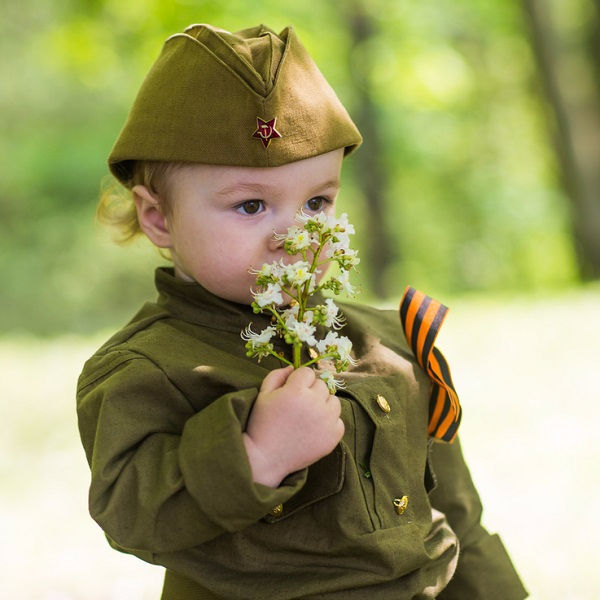 Победа Песни фронтовые, Награды боевые, Красные тюльпаны, Встречи ветеранов И салют в полнеба, Огромный, как Победа.***День Победы Майский праздник — День Победы Отмечает вся страна. Надевают наши деды Боевые ордена. Их с утра зовёт дорога На торжественный парад. И задумчиво с порога Вслед им бабушки глядят. (Белозеров Т.)***Говорю «спасибо» дедуГоворю «спасибо» деду
От души благодарю
За Отчизну, за Победу,
За отвагу в том бою!***Пусть будет мир!Пусть пулемёты не строчат,
И пушки грозные молчат,
Пусть в небе не клубится дым,
Пусть небо будет голубым,
Пусть бомбовозы по нему
Не прилетают ни к кому,
Не гибнут люди, города…
Мир нужен на земле всегда!***С праздником ПобедыС праздником Победы!
Пусть добро царит.
Подвиг наших дедов
Нами не забыт.
Ветеранов славных
Мы благодарим,
В этот праздник главный
Честь им воздадим!***День победы — это праздник славыТех, кто постоял за нас в бою,Кто пожертвовал порою самым главным,Кто отдал за нас и жизнь свою.***Флаг России гордо развевается,В день Победы праздник начинается,Он великий, праздник — не простой,С сердцем искалеченным, душой…***Победили наши предки в той войне.День Победы отмечают все.День Победы! Память навсегда!Мы за мир. Нам не нужна война.***С Днем Победы, С Днем Победы,Пусть война не повторится,В память о героях-дедахБудем мир беречь стремиться!***Война — это горе, разлука,Болезни и страшная мука,Нельзя, чтоб война началась,Чтоб наша земля — затряслась,Не надо нам — бед и ненастий,Пусть мир будет, солнце и счастье!***С Днем Победы страна,Поздравляю сегодня тебя,Мирного неба, добра,Пусть не коснется больше беда!***С днем Великой Победы,Сегодня я всех поздравляю.Жить в мире без зла и печали,Вам очень долго желаю!***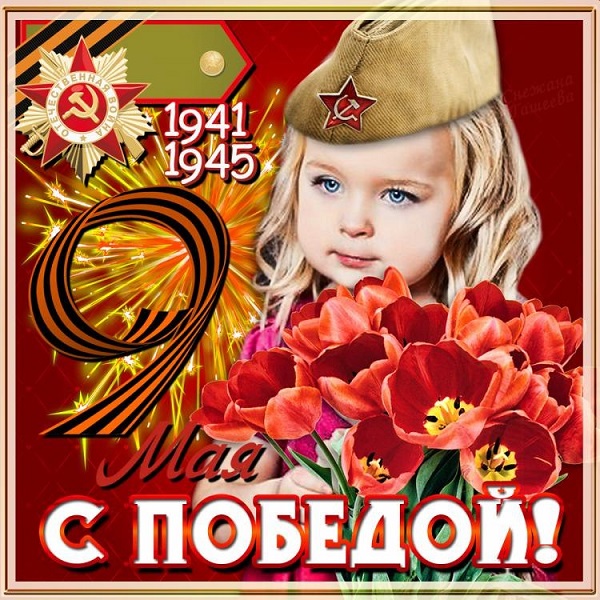 